1. Реши једначину: 784-x=256А. 544Б. 610В. 5282. Реши једначину: 913-x=359x=___3. Реши једначину: 427-x=162x=___4. Вукашин је имао 562 динара. Када је купио чоколаду остало му је 219 динара. Колико динара кошта чоколада?___________________________________________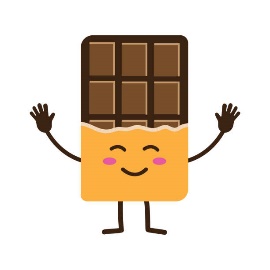 5. Тања је имала 550 бомбона. Другарима је поделила део. Колико бомбона је Тања поделила другарима ако јој је остало 373?А. 152Б. 160В. 1776. Одреди непознати умањилац: 292-x=114.x=___7. Одреди непознати умањилац: 898 – x = 454А. 417Б. 444В. 389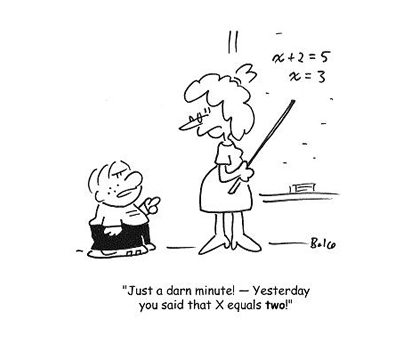 8. Реши једначину: 586 – x = 218x=___9. За колико треба умањити број 633 да би се добио број 269?________________________________________10. Ако од броја 732 одузмемо непознати број, добићемо разлику 258. Израчунај непознати број.А. 432Б. 474В. 47111. За колико треба умањити разлику бројева 947 и 428 да би се добио број 192?А. 356Б. 411В. 32712. Милан је уштедео 845 динара. Брату је дао 126 динара и купио је мајицу. Колико кошта мајица ако је Милану остало 262 динара?А. 350 динараБ. 745 динараВ. 457 динара13. Реши једначину: 623 - x= 253x=___14. Реши једначину: 865 - x = 412А. 453Б. 390В. 31215. Лазар је прочитао 520 страна књиге. Ако књига има 979 страна, колико је још страница остало Лазару да прочита?А. 412Б. 399В. 459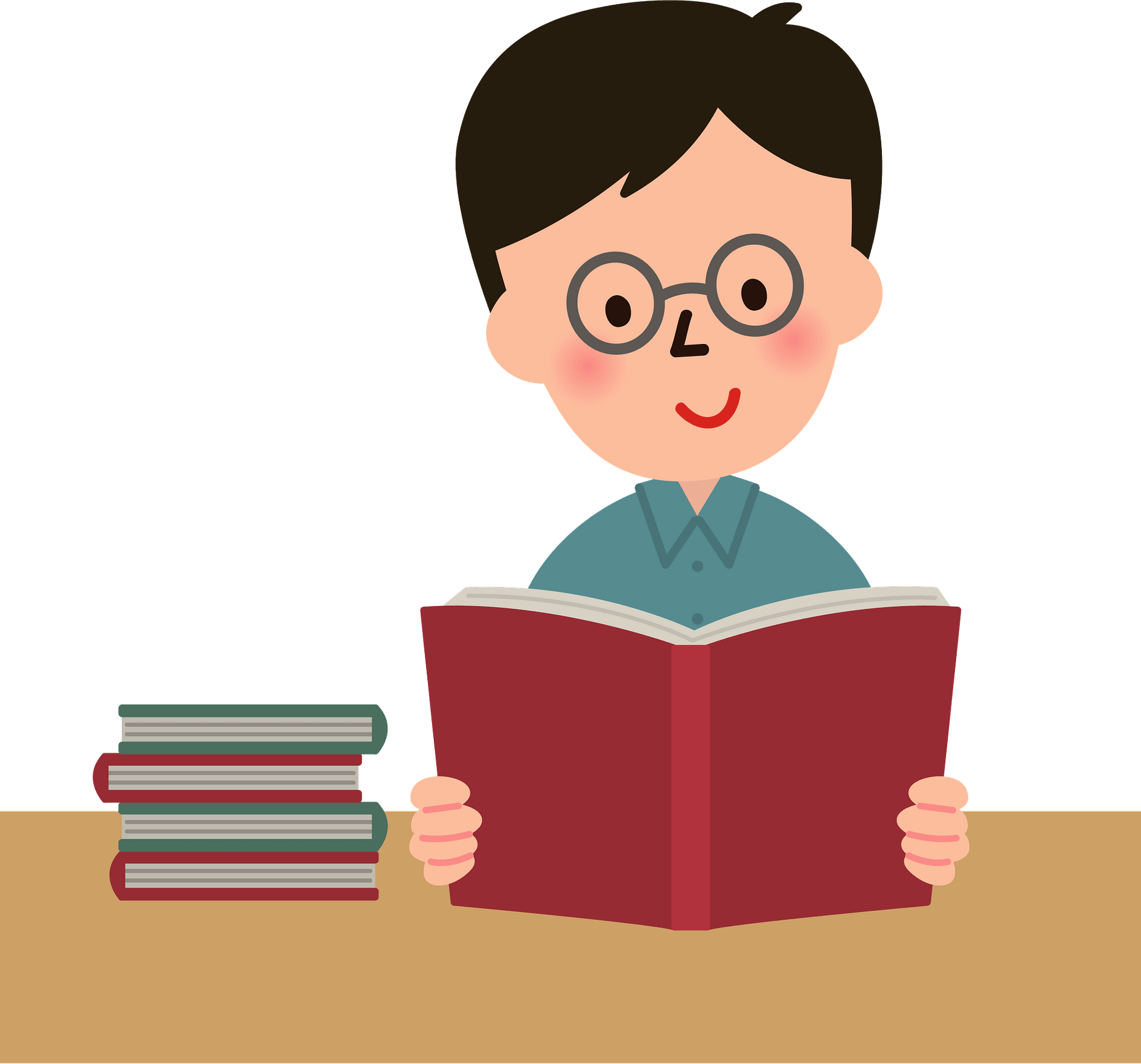 